MUKOLIN/OD 81340/19-noj 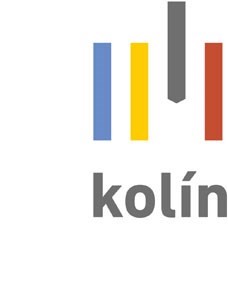 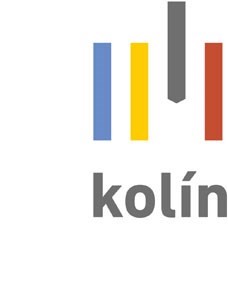 OZNÁMENÍ VEŘEJNOU VYHLÁŠKOU   	opatření obecné povahy - stanovení přechodné úpravy provozu Městský úřad Kolín, odbor dopravy, jako příslušný orgán státní správy podle § 77 odst. 1 písm. c) a     § 124 odst. 6 zákona č.361/2000 Sb. o provozu na pozemních komunikacích a o změnách některých zákonů, ve znění pozdějších předpisů (dále jen „zákon 361/2000 Sb.“) na základě návrhu žadatele společnosti SWIETELSKY stavební, s.r.o., se sídlem: Sokolovská 192/79, 180 00 Praha 8, IČ.: 480 35 599 podaného v zastoupení na základě plné moci společností  ASIG s.r.o., Budovatelů 324, 533 12 Chvaletice a po písemném vyjádření Policie ČR KŘ Policie Středočeského kraje, Územní odbor Kolín – DI čj. KRPS- 218738-1/ČJ-2019-010406-DOŽ stanoví v souladu s ustanovením § 77, odst. 1 zákona č.361/2000 Sb., ve znění pozdějších předpisů přechodnou úpravu dopravního značení silnice III/01217, III/12538, III/12541, III/12547, III/3294, III/3298 a III/33315 v obvodu působnosti zdejšího správního úřadu z důvodu opravy povrchu silnice III/12541 Křečhoř – Chocenice  takto: při opravě povrchu silnice III/12541 bude na silnicích III/01217, III/12538, III/12541, III/12547, III/3294, III/3298 a III/33315 osazeno přechodné dopravní značení dle dvou schémat DIO, která jsou přílohou a zároveň nedílnou součástí tohoto stanovení.  Osazení dopravního značení bude provedeno v souladu s ustanovením zákona č.361/2000 Sb., vyhlášky MD č. 294/2015 Sb., kterou se provádějí pravidla provozu na pozemních komunikacích        ve znění pozdějších předpisů (účinnost od 1.1.2016) a musí být v souladu s ČSN EN12899-1.       Městský úřad Kolín – odbor dopravy si vyhrazuje právo stanovení přechodné úpravy dopravního značení změnit nebo doplnit, jestliže to bude vyžadovat změna provozu nebo veřejný zájem. Policie ČR má právo kontroly a předložení dalších podmínek, zajišťujících bezpečnost a plynulost silničního provozu. Za snížené viditelnosti bude pracovní místo řádně osvětleno, případné výkopy musí být zabezpečeny proti pádu chodců. V případě nesouladu trvalého dopravního značení s touto přechodnou úpravou provozu bude trvalé dopravní značení dočasně zneplatněno.  Odpovědná osoba za přechodné dopravní značení je p. Jan Haviár, tel.: 737 933 585.  Termín osazení dopravního značení: od 4.9. do 30.9. 2019. Žadatel o toto stanovení přechodné úpravy provozu po celou dobu stavby resp. platnosti tohoto stanovení odpovídá za řádný stav přechodného dopravního značení. Stanovení dopravního značení nenahrazuje povolení, stanovisko, posouzení, případně jiné opatření dotčeného správního úřadu vyžadované zvláštními předpisy.  	./2 Odůvodnění: Městský úřad Kolín, odbor dopravy stanovil přechodnou úpravu provozu na silnici  III/01217, III/12538, III/12541, III/12547, III/3294, III/3298 a III/33315 z důvodu opravy povrchu silnice III/12541 Křečhoř – Chocenice na základě návrhu žadatele po písemném vyjádření Policie ČR KŘ Policie Středočeského kraje, Územní odbor Kolín - Dopravní inspektorát. V souladu s ustanovením §77, odst. 5, zákona č. 361/2000 Sb., ve znění pozdějších předpisů zdejší úřad nedoručoval návrh opatření obecné povahy a nevyzýval dotčené osoby k projednání připomínek nebo námitek. Právní účinky doručení má výhradně doručení veřejnou vyhláškou prostřednictvím úřední desky MěÚ Kolín.  Poučení o odvolání: Proti opatření obecné povahy dle § 173 odst. 2 zákona č. 500/2004 Sb., správní řád, ve znění pozdějších předpisů nelze podat opravný prostředek.  otisk úředního razítka  Ing. František Pospíšil vedoucí odboru dopravy Toto opatření obecné povahy musí být vyvěšeno na úřední desce Městského úřadu Kolín, Obecního úřadu Břežany I. a Obecního úřadu Křečhoř po dobu 15 dnů. Vyvěšeno dne 30.8.2019. 	 	 	 	Sejmuto dne 15.9.2019 Razítko, podpis Potvrzení prosím vraťte zdejšímu odboru! Doručuje se: SWIETELSKY stavební, s.r.o., Sokolovská 192/79, 180 00 Praha 8 zast. ASIG s.r.o., Budovatelů 324, 533 12 Chvaletice Policie ČR Kraj. řed. policie Stř. kraje  DI Kolín Veřejnou vyhláškou (ve smyslu § 172 správního řádu) - se žádostí o vyvěšení na úřední desce obce:  město Kolín, Karlovo náměstí 78, 280 12 Kolín  obce Břežany I., Břežany I. čp. 67, 280 02 Kolín obec Křečhoř, Křečhoř 1, 280 02 Kolín Městský úřad Kolín 	2/2 	čj.: MUKOLIN/OD 81340/19-noj 180 00 Praha  8 Spisová zn.: Vyřizuje: Telefon: E-mail: OD noj 18123/2019 Jana Nováková 321 748 144 jana.novakova@mukolin.cz IČ: 48035599 Počet listů: Příloh/listů: 1 0/0 Datum: 29.08.2019 